DOSSIER DE CANDIDATUREBOURSE AJIR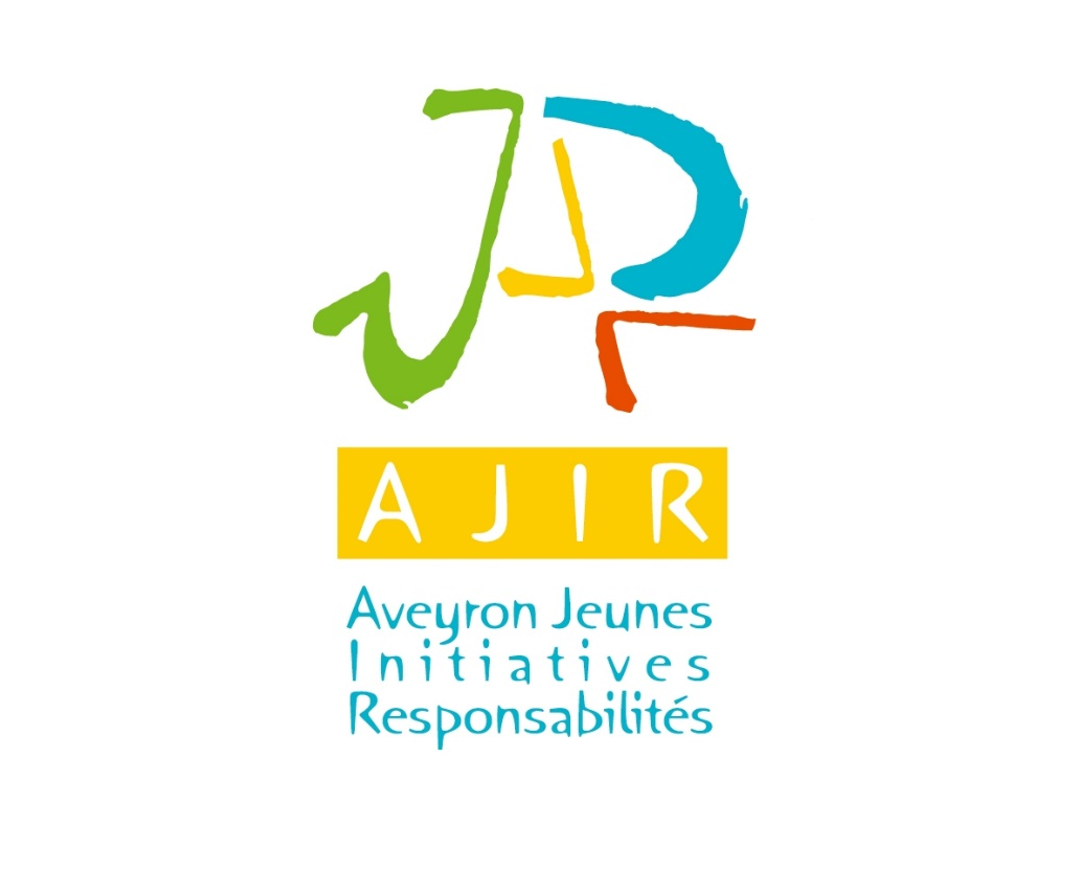 TITRE DU PROJET :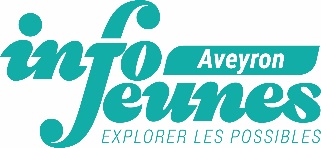 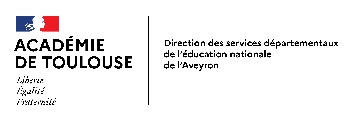 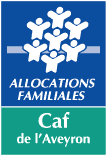 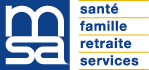 IDENTITEIdentité du porteur de projetNom, Prénom du candidat :                                                                                Date de naissance :Adresse :Adresse mail :TéléphoneSexe :        H         FPour les candidats mineursNom, prénom de la-du responsable légal-e :Adresse :Téléphone :Les autres membres du projet :Nombre de filles :                                             Nombre de garçons :Nom de la structure qui vous accompagne :Nom de la personne qui la représente :Rôle, statut :Adresse mail :Téléphone :LE PROJETDate du projet :Lieu du projet :Durée du projet :Comment a-t-il vu le jour ? (motivations, constats…)Décrivez le projet en quelques lignes :Quels sont les objectifs du projet et les résultats attendus ?Quelles sont les démarches que vous avez déjà entreprises pour réaliser votre projet ?Quels sont les prolongements envisagés ? (retombées locales, utilité sociale, perspectives d’avenir)Quels sont les autres partenaires  financiers du projet ?LE BUDGET PREVISIONNELAttention : Le budget doit être équilibré. Si le projet a été réalisé, joindre le budget réel au dossier.ANNEXES A JOINDRE AU DOSSIERCourrier(s) d’éventuel(s) soutien(s) financier(s)ou en natureDevis d’achats, travaux, réservations…Articles de presse, éléments de communication….INFORMATIONS PRATIQUESDossier complété à retourner à l’association Information Jeunesse Aveyron :Par mail : lborie.rij12@gmail.comOu par courrier : 4, rue du Maréchal Leclerc de Hautecloque – 12000 RODEZBon à savoir : L’Information Jeunesse Aveyron, peut vous accompagner dans le montage de votre dossier avant sa présentation devant le jury.L’Information Jeunesse Aveyron est joignable par téléphone au 06 30 50 24 19SIGNATURE DU REGLEMENTVous trouverez en annexe, le règlement intérieur de la bourse AJIR. Merci d’en prendre connaissance et de cocher les cases ci-dessous :     Je déclare avoir pris connaissance du règlement et de l’accepter sans réserve     J’autorise le jury à effectuer des proses de vue et à diffuser des photographies et/ou vidéos prises à    l’occasion de la présentation du projet.Date :                                                                                                   Date :Signature de la-du responsable du projet                                    Signature de la-du représent-e légal-e                                                                                                             Pour les mineursNom, PrénomDate de naissanceRôleAdresseStatut(collégiens, lycéen, salarié-e, demandeur d’emploi)DEPENSESDEPENSESRECETTESRECETTESObjetMontant ObjetMontantAchatsRessources propresLocationsRecettes/ventesDéplacementsSubventions demandées(Etat, région, Commune, Communauté de Communes, département)HébergementApport en natureAlimentationAutres (précisez)AssuranceAutres (précisez)CommunicationAutres (précisez)Autres (précisez)Bourse AJIRTotalTotal